ОтчетЭвенкийского межрайонного ресурсного центрапо работе с одаренными детьмипо итогам проведения круглогодичной школыинтеллектуального ростаестественно-научного направления октябрь 2022 г.Тема школы: «Future Biotech» (в формате онлайн)Место проведения:       МРЦ Эвенкийского муниципального района, п. Тура, ул. Таежная д.7, кабинет № 66МБОУ «Байкитская средняя школ», п. Байкит, ул. Комсомольская д.15 МБОУ «Ванаварская средняя школа», с. Ванавара, ул. Увачана д.26Сроки реализации программы: с 03.10 по 07.10.2022 г.Состав педагогической команды: Мельникова Анастасия Андреевна – младший научный сотрудник лаборатории Агротехнологий КрасНИИСХРимацкая Надежда Валерьевна –научный сотрудник лаборатории биотехнологий , ИФБИБТСтепанова Людмила Васильевна- кандидат биологических наук.Состав участников школы:   По техническим причинам дети из п. Ванавара принять участие в интенсивной школе не смогли. Один ребенок из п. Тура по причине болезни не смог приступить к занятиям.  4.Сопровождающие:5.Образовательные задачи Школы:Программа реализуется в режиме онлайн (семинары с преподавателями по средствам сети Интернет, телефонной связи, зум) в течение 5 дней в общем объеме 32 часа и рассчитана на участие учеников 8-11 классов. Целью образовательной программы интенсивной школы «Future Biotech» является создание условий для профессионального самоопределения учащихся в области биологических и физико-биологических (теоретических и прикладных) специальностей.Задачи Школы:Преподавание углубленных курсов в физико-биологических и биологической предметных областях.Демонстрация реальных примеров постановки и решения физико-биологических и биологических теоретических и прикладных задач.Организация получения учащимися опыта проектно-исследовательской деятельности в физико-биологических и биологических сферах.    Программы образовательных модулей обучают детей оценивать результаты своей работы с помощью содержательных критериев, формировать у них навыки публичного обсуждения и отстаивания своих идей и результатов научной и исследовательской деятельности.Краткосрочными результатами работы школы можно считать:-	динамику успешности обучающихся на учебных предметах базового школьного курса, измеряемую через контрольные работы, результативность школьников на научных турнирах;-	реализацию учебно-исследовательской деятельности через занятие по доступным в территориях региона учебным и проектно-исследовательским программам дополнительного образования, измеряемую через участие в работе научных обществ учащихся, тематических конференциях, фестивалях, выставках, иных мероприятиях;-	заинтересованность в участии в олимпиадном движении, измеряемую через динамику количества участников и результативности на предметных и межпредметных олимпиадах и конкурсах Всероссийской олимпиады школьников, дистанционных олимпиадах и конкурсах;Итоговым результатом образовательного процесса участников является профессиональное самоопределение (осознанные профессиональные предпочтения и осознанный выбор профиля) учащихся в инженерно-технических, биологических и сопряженных с ними физико-биологических предметных областях.Механизм реализации Школы:Интенсив – пятидневное погружение в программу «Future Biotech».     Формы организации занятий:семинары, лекции,практические занятия,конференции в формате прямого включения с преподавателем в Zoom.защита научных проектов в формате видеозаписи.     Формы и критерии оценки учащихся:    Занятия проводились в трех группах, по 10 обучающихся в каждой группе. По итогам практических занятий в ходе проведения модулей преподаватели составили рейтинг обучающихся в группах. Итоговый рейтинг участников составлен на основании заработанных учащимися баллов во время учебных занятий, выполнения и защиты мини – проекта и результатов тестирования. Участники, набравшие наибольшее количество баллов в итоговом рейтинге отмечены особыми дипломами Лидеров.На основании проводимого педагогом рейтинга были выявлены 10 лидеров Школы:Лидерами школы стали участники из ОУ п.Байкит. Наибольшее количество лидеров 7 человек (70 %)-представлены командой из п. Байкит МБОУ «Байкитская средняя школа». МКОУ «Туринская средняя школа»- лидерами стали3 человека (30 %).В целом школа прошла успешно. Очень много заявок поступило от детей для участия в данной интенсивной школе.Фотоотчет о проведении школыинтеллектуального роста««Future Biotech»»Защита научных проектов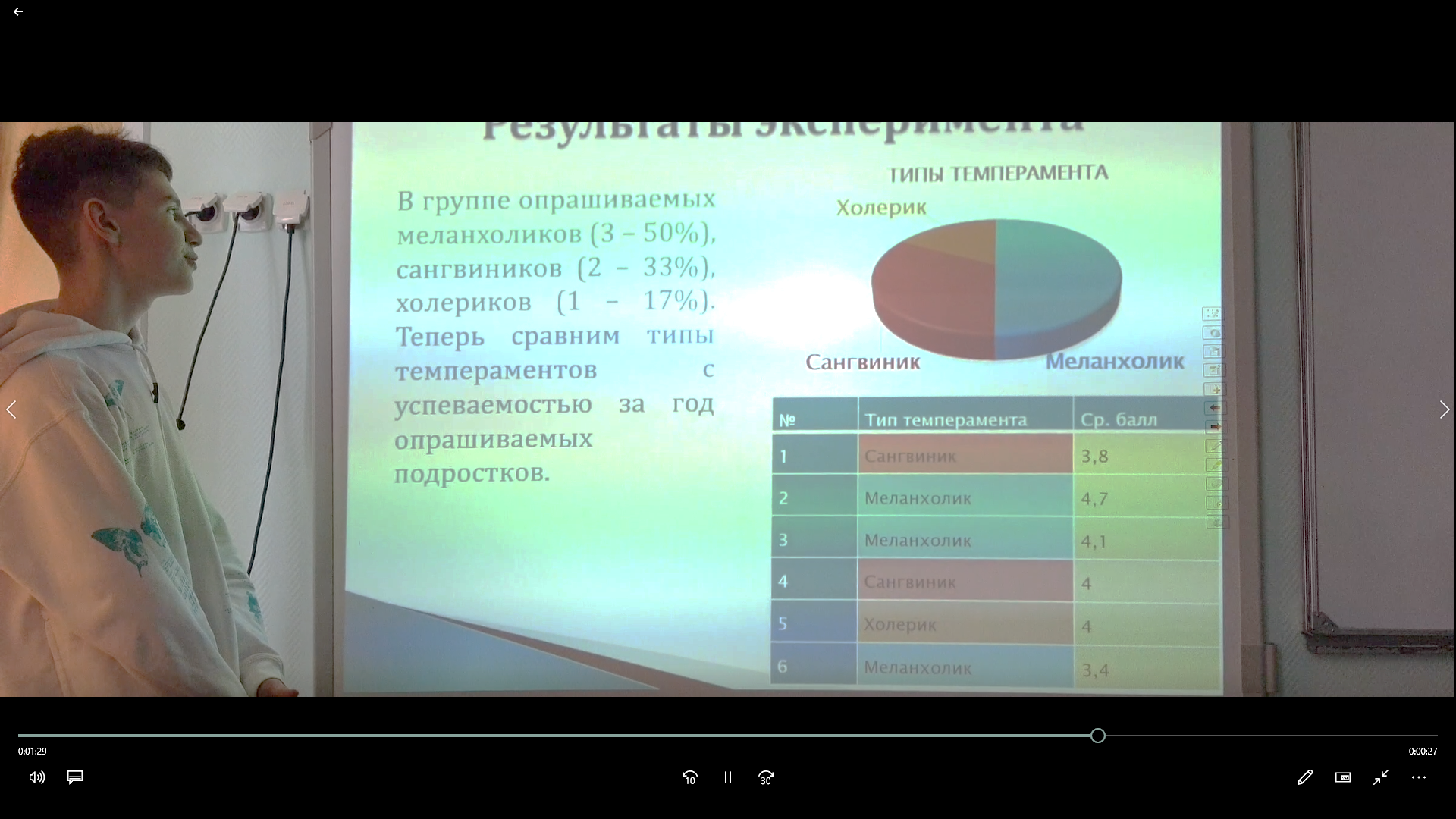 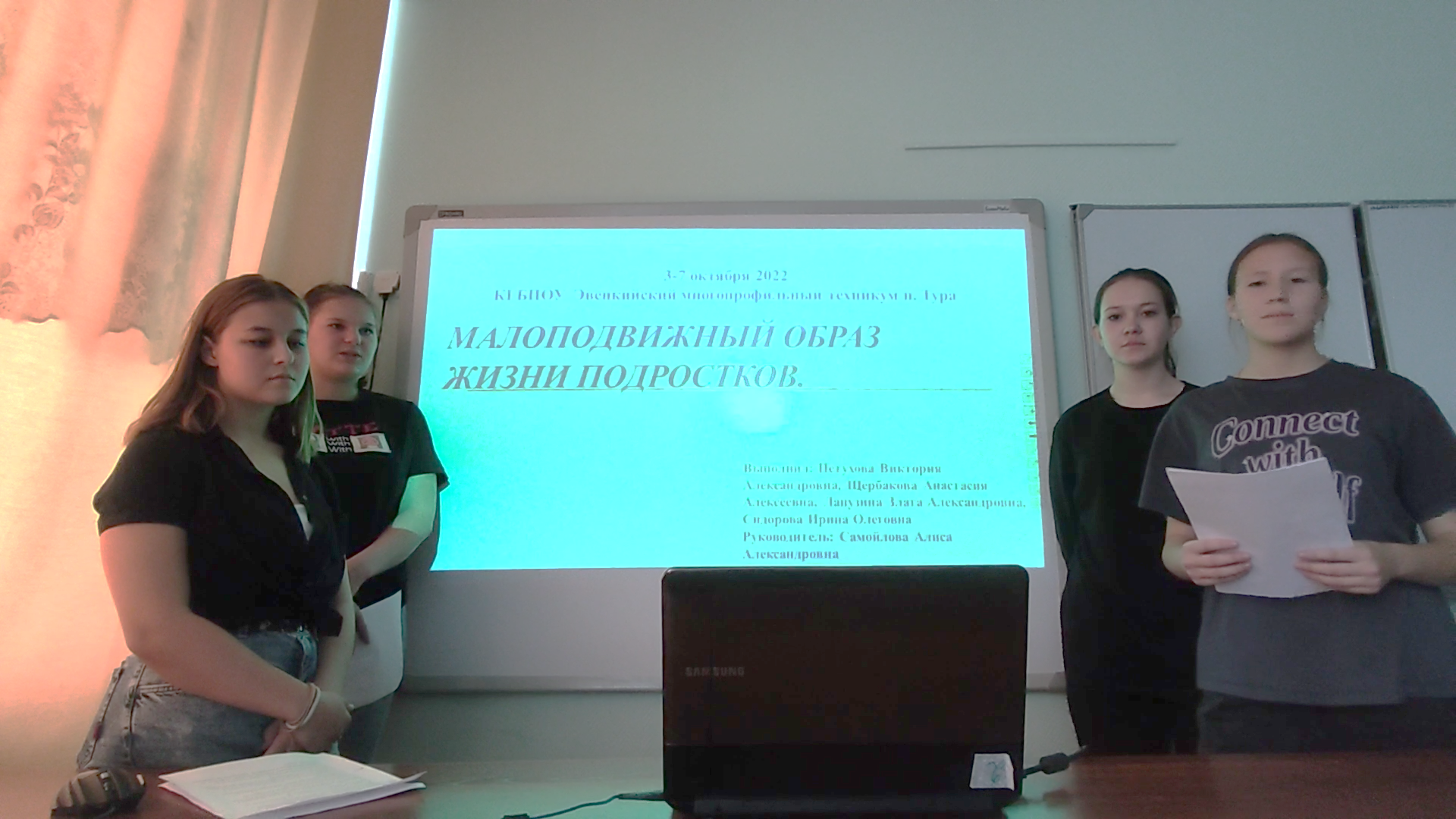 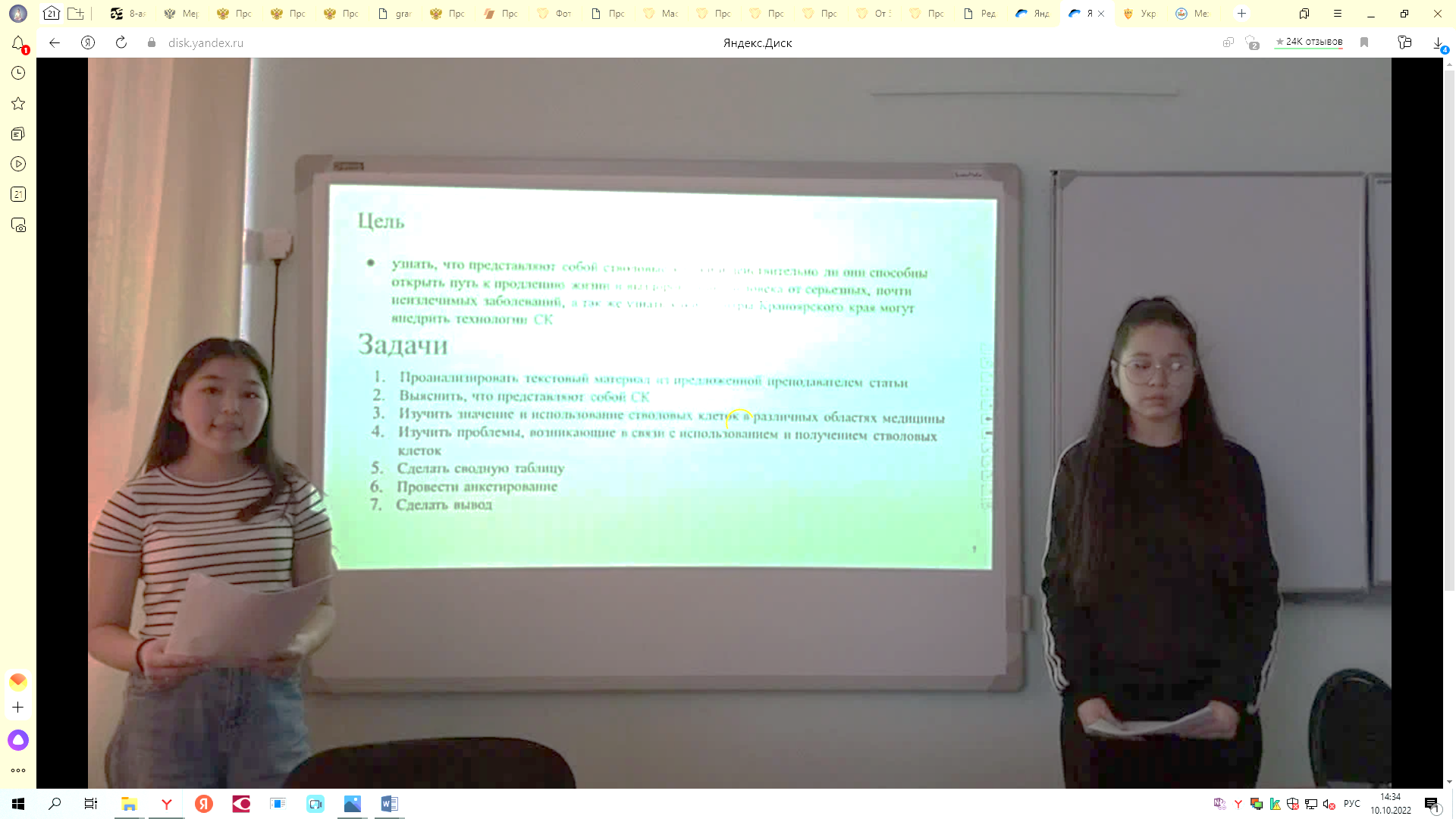 Общее фото участников интенсивной школы «Future Biotech»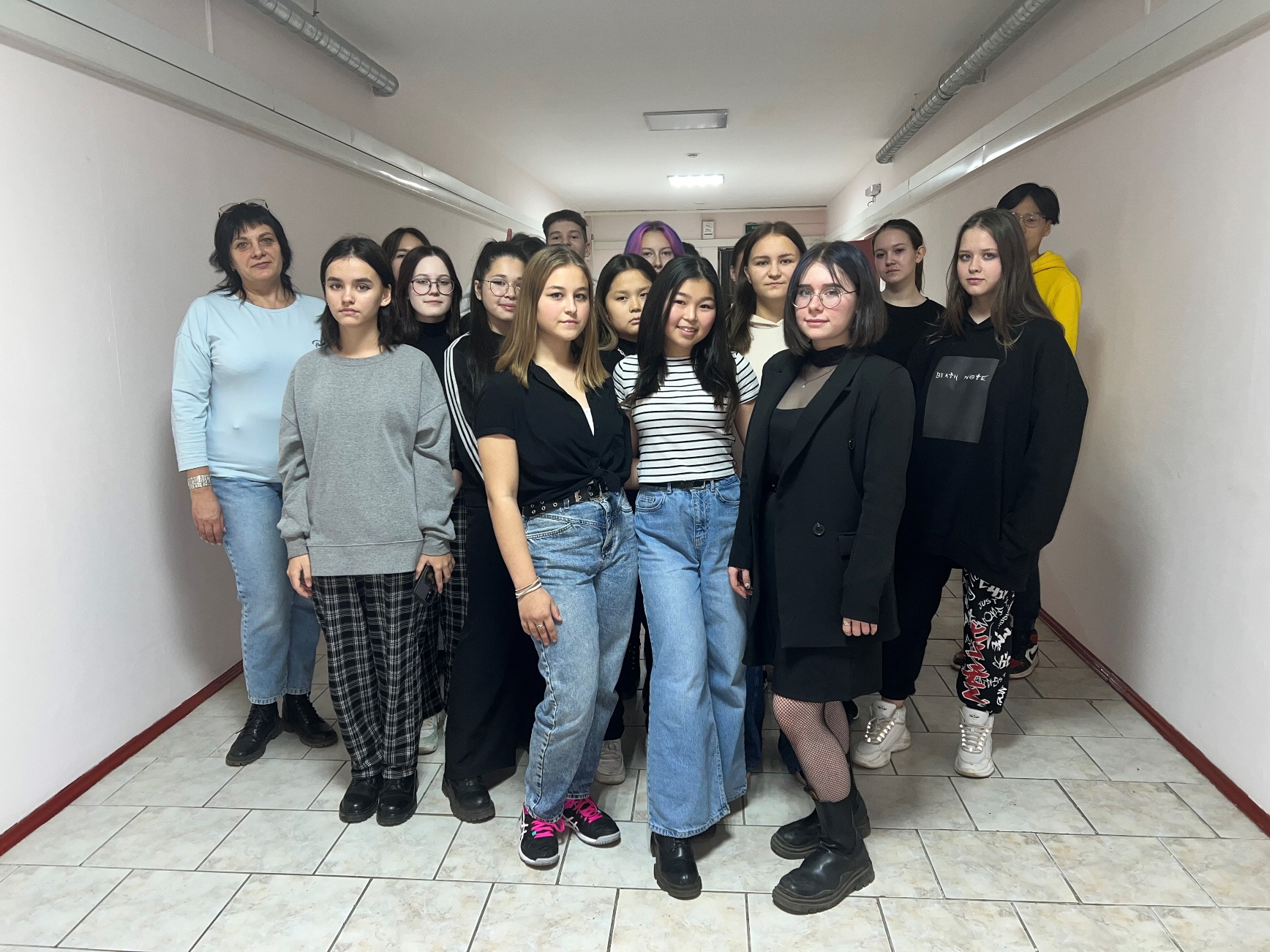 №ТерриторияПлановое количество участниковФактическое количество участниковЭвенкийский МР3029Тура1019Байкит1010Ванавара 100№ФИОТерриторияМесто работыДолжность1.Дмитриенко Ольга Владимировнап. ТураМБОУ Туринская СОШУчитель2.Клюев Петр Николаевичп. ТураМКОУ Туринская СОШ -ИнтернатУчитель3.Ефимова Мария Анатольевна п. БайкитМКОУ Байкитская СОШУчитель 4.Менц Елена Александровна с. ВанавараМКОУ Ванаварская СОШУчитель №Ф.И.ОМуниципалитетРейтингВодяхо Максим СергеевичМБОУ Байкитская СШ ЭМР0,56Рукосуева Полина ДмитриевнаМБОУ Байкитская СШ ЭМР0,56Ботулу Туйгун ТимофеевичМБОУ Туринская СШ ЭМР0,52Костенко Александра ЕвгеньевнаМБОУ Туринская СШ ЭМР0,52Лобанова Александра ВладимировнаМБОУ Туринская СШ ЭМР0,52Ларченко Анастасия АлександровнаМБОУ Байкитская СШ ЭМР0,49Никитин Дмитрий ИвановичМБОУ Байкитская СШ ЭМР0,47Васильев Кирилл ВалерьевичМБОУ Байкитская СШ ЭМР0,45Стаценко Денис АлексеевичМБОУ Байкитская СШ ЭМР0,45Курносов Андрей АлексеевичМБОУ Байкитская СШ ЭМР0, 44Руководитель МРЦЭвенкийского МР                                   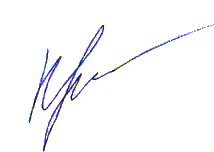           Е.А. Крушельницкая